Biology 0871	Worksheet on Comparing ChordatesChapter 33: p848-8691. a) Which groups of chordates are ectotherms?	__________________________________________________    b) How do they warm up? Give one example.	__________________________________________________    c) How do they cool down? Give one example.	__________________________________________________    d) Which groups of chordates are endotherms?	__________________________________________________    e) How do they warm up? Give three examples.	__________________________________________________    f) How do they cool down? Give two examples.	__________________________________________________2. Give one difference between carnivore and herbivore digestive system.	__________________________________________________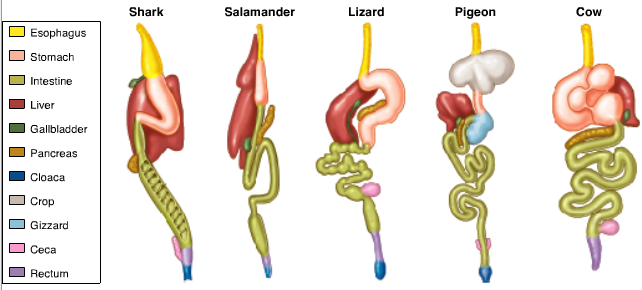 3. This digestive tract belongs to which group
of chordate? How do you recognize it?________________________________________________________________________4. What group of chordates use gills as a larva and lungs as an adult?	__________________________5. What group of chordates have their lungs filled of alveoli?	__________________________6. What group of chordates have no specialized heart?	__________________________7. Which groups of chordates have a:	2 chambered heart: ___________________________________________	3 chambered heart: ___________________________________________	4 chambered heart: ___________________________________________8. Is urea or ammonia more toxic? ______________9. Complete the sentence about excretion: The __________________ filter wastes, help maintain homeostasis by regulating the amounts of water, salt, and other substances dissolved in body fluids.10. True or false? a)Tunicates and lancelets have a cerebrum. _______		        b) The optic lobes are involved in the sense of smell. _______11. Many amphibians and reptiles have limbs sticking out sideways from the body, while most mammals stand with their legs straight under them. Which position support best the body weight? ___________________12. a) What groups of chordates can get eggs fertilized externally?	__________________________________________________      b) What groups of chordates get exclusively fertilized internally (egg or no 	egg)?	__________________________________________________13. Associate with a line the statement to the respective manner of reproduction.Producing many offspring, 		Promote dispersion and rapid grow
give them little or no careProduce few young,				Help young survive in competitive 
give good care				environments